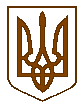 БУЧАНСЬКА МІСЬКА РАДАКИЇВСЬКОЇ ОБЛАСТІВІСІМДЕСЯТ   ДРУГА              СЕСІЯ    СЬОМОГО  СКЛИКАННЯР І Ш Е Н Н Я«27» серпня  2020р.	                                                №  5282 - 82–VІІПро затвердження проекту землеустрою щодо відведення земельної ділянкияка визначена для продажу права оренди на неїна земельних торгах( у формі аукціону)Про включення до переліку земельної ділянки для продажу права оренди на неї на  земельних торгах у формі аукціону за кадастровим номером 3221080500:03:004:0573та продаж права оренди на неї на земельних торгах у формі аукціонуРозглянувши  розроблений та погоджений проект землеустрою щодо відведення земельної ділянки комунальної власності, яка визначена для продажу права оренди на земельних торгах у формі аукціону по вул.. Поліська,б/н в с.Блиставиця , цільове призначення ( 11.02)  для розміщення та експлуатації основних, підсобних і допоміжних будівель та споруд підприємств переробної, машинобудівної та іншої промисловості , витяг з державного земельного кадастру на земельну ділянку кадастровий номер  3221080500:03:004:0573,  лист ПП « Фірма Сомгіз», з метою сприяння  соціального та економічного розвитку, на виконання надходжень до бюджету міської ради , враховуючи вимоги пункту 5 статті 135, пункту 5 статті 136 Земельного кодексу України, яким передбачено, що фінансування підготовки лотів до продажу земельних ділянок державної, комунальної, приватної власності на земельних торгах та проведення земельних торгів може здійснюватися за рахунок коштів Виконавця земельних торгів на підставі договору про підготовку Лоту до проведення та про організацію і проведення земельних торгів у формі аукціону між Організатором земельних торгів та Виконавцем земельних торгів з наступним відшкодуванням витрат Виконавцю за рахунок коштів, що сплачуються Переможцем земельних торгів, керуючись ст. 12, ст.122,  ст.ст.  134 – 138, п.6 ст.186 Земельного Кодексу України, п.34  ст. 26 Закону України «Про місцеве самоврядування в Україні», міська радаВ И Р І Ш И Л А:Затвердити проект землеустрою щодо відведення земельної ділянки у  комунальну  власність для розміщення та експлуатації основних, підсобних і допоміжних будівель та споруд підприємств переробної, машинобудівної та іншої промисловості  по вул.. Поліська,б/н, в с.Блиставиця, яка визначена для продажу права оренди на неї  на земельних торгах( у формі аукціону).Зареєструвати право комунальної власності  на земельну ділянку за кадастровим номером 3221080500:03:004:0573 відповідно до Закону України «Про державну реєстрацію речових прав на нерухоме майно та їх обтяжень».Земельному відділу забезпечити подання необхідних документів для здійснення державної  реєстрації  речового права  комунальної власності на земельну ділянку за кадастровим номером 3221080500:03:004:0573.Включити до переліку земельних ділянок для продажу права оренди на них на земельних торгах у формі аукціону земельну ділянку площею  0,8272га; кадастровий номер: 3221080500:03:004:0573; код класифікації згідно Класифікації видів цільового призначення земель, затвердженої наказом Держкомзему України № 548 від 23.07.2010 року – 11.02; категорія земель: землі промисловості, транспорту, зв’язку,енергетики,оборони та іншого призначення; цільове призначення – для розміщення та експлуатації основних, підсобних і допоміжних будівель та споруд підприємств переробної,машинобудівної та іншої промисловості, що розташована за адресою: Київська обл., с.Блиставиця  ( в межах населеного пункту), вул. Поліська б/н..Продати право оренди земельної ділянки площею  0,8272га ; кадастровий номер: 3221080500:03:004:0573; категорія земель: землі промисловості, транспорту, зв’язку,енергетики,оборони та іншого призначення, цільове призначення –для розміщення та експлуатації основних, підсобних і допоміжних будівель та споруд підприємств переробної,машинобудівної та іншої промисловості,  що розташована за адресою: Київська обл., с.Блиставиця ( в межах населеного пункту), вул. Поліська б/н,  на земельних торгах у формі аукціону.Затвердити стартовий розмір річної орендної плати за земельну ділянку, зазначену в п.5 даного рішення в розмірі 5%  від нормативної грошової оцінки земельної ділянки.Встановити термін оренди  20  років.Встановити значення кроку земельних торгів у формі аукціону у розмірі 0,5% від стартового розміру річної орендної плати земельної ділянки.Торги провести у порядку визначеному ст.137-139 Земельного Кодексу України.Дату та час проведення земельних торгів у формі аукціону визначити Виконавцю земельних торгів у межах термінів, визначених ст.137 Земельного кодексу України з урахуванням робочого часу міської  ради.Місцем проведення земельних торгів у формі аукціону визначити приміщення Бучанської міської ради ( зала засідань 1 поверх) за адресою: Київська обл., м. Буча, вул. Енергетиків,12.Уповноважити міського голову Федорука Анатолія Петровича (або особу  на кого покладено обов’язки)  від імені Організатора бути присутнім на земельних торгах у формі аукціону, підписати протокол земельних торгів у формі аукціону, укласти договір оренди земельної ділянки із Переможцем за результатами земельних торгів у формі аукціону та інші документи з питань проведення земельних торгів.Зобов'язати Переможця земельних торгів:     На виконання п.5 ст.135,  п.5.ст.136, п.31 ст.137 ЗКУ:Відшкодувати Виконавцю земельних торгів витрати, здійсненні на підготовку Лоту до проведення земельних торгів у формі аукціону (в частині виготовлення проекту землеустрою щодо відведення  земельної ділянки.Відшкодувати Виконавцю земельних торгів у формі аукціону витрати, пов’язані із організацією та проведенням земельних торгів у формі аукціону відповідно до вимог чинного законодавства України.Відшкодування витрат Виконавцю земельних торгів здійснюється Учасником, що став Переможцем земельних торгів на підставі окремого договору між Виконавцем та Учасником.Контроль за виконанням даного рішення  покласти на комісію  з питань соціально- економічного  розвитку, підприємництва, житлово - комунального господарства, бюджету, фінансів та  інвестування. Міський голова                                                                             А.П. Федорук